Проектно-исследовательская работа к урокуокружающий мир во 2 классепо теме: Чудеса «Кока-колы»Авторы материала:Касымова Антонида Максимовна,учащаяся 2 «Б» класса МОУ «СОШ №7», г.СтрежевойТомской областиКривошеина Ольга Ивановна,
учитель начальных классоввысшей квалификационной категорииМОУ «СОШ №7», г.СтрежевойТомской областиг. Стрежевой, 2016 г.СодержаниеВведение………………………………………………………………………..3Литературный обзор…………………………………………………………...4Методика работы……………………………………………………………….5Результаты исследования…………………………………………………… ..6Заключение………………………………………………………………………9Интернет-источники....…………………………………………………………10Приложения……………………………………………………………………..11ВведениеВ последнее время в связи с широким использованием консервантов, красителей и искусственных вкусовых добавок в продуктах, многие родители стали задумываться о пользе или вреде того или иного продукта для их детей. Детей же в свою очередь привлекают яркие вкусы, красочность упаковки и рекламная кампания данных продуктов. Взрослые очень часто говорят, что газированные напитки очень вредны. А почему они вредны и почему мы должны ограничивать себя в  употреблении этих напитков? Чтобы ответить на эти вопросы, я  решила исследовать данную проблему.Гипотеза исследования:Я предполагаю, что напиток «Кока-кола» вреден для здоровья.Цель:Исследовать газированный напиток «Кока-колу» и определить его воздействие на организм детей.  Задачи:Познакомиться с проблемой по литературным источникам по теме.Провести опыты с газированным напитком «Кока-кола с целью определения его воздействия на организм детей.Объект исследования:свойства кока-колы.Предмет исследования:  газированный напиток«Кока-кола»Вид проекта: Познавательно-исследовательский. Срок реализации:краткосрочный  проект с 23.11.2015  по 03.12.2015.Литературный обзорCoca-Cola («Кока-Кола») — безалкогольный газированный напиток.Напиток «Кока-Кола» был придуман в Атланте (штат Джорджия, США) 8 мая 1886 года фармацевтом Джоном СтитомПембертоном.Основные ингредиенты «Кока-Колы» были таковы: три части листьев коки (из этих же листьев в 1859 году Альберт Ниман выделил особый компонент (наркотик) и назвал его кокаином) на одну часть орехов тропического дерева колы. Польза и вред кока-колы заключаются в добавках. В ней есть кофеин — известный алкалоид, который содержится в чае, гуаране, кофейном дереве, мате. Он стимулирует мышечную активность, спасает от умственного и физического переутомления, увеличивает работоспособность, улучшает память и интеллектуальные способности. Из-за высокого содержания алкалоида, польза кока-колы известна в способности повышать настроение, газировка стимулирует выработку сератонина – гормона стимулирующего нервную систему. Напиток может помочь справиться с депрессией и эмоциональным расстройством.Но, как известно, для любых продуктов нужна мера, та же высокая концентрация кофеина представляет серьезную опасность и вред кока-колы для здоровья. В больших количествах алкалоид негативно действует на организм. При злоупотреблении газировкой учеными признается вред кока-колы в повышении артериального давления и усилении нагрузки на сердце. Его следует пить с осторожностью людям с заболеваниями ишемией, аритмией, страдающим гипертонией.Из-за большого содержания кислоты в напитке, медики признают вред кока-колы для людей с заболеванием гастритом или язвой. Его нельзя употреблять людям с пониженной свертываемостью крови, лакомство ослабляет естественные механизмы остановки кровотечения, способствует появлению веснушек и угревой сыпи.Продукт имеет в составе фосфорную кислоту, которая при злоупотреблении газировкой выводит из организма кальций, нарушает работу почек, вызывает дисфункцию печени. Впрочем, высокая концентрация кислоты — настоящая польза кока-колы, как средства для удаления накипи или ржавчины.Во многом польза и вред кока-колы известны благодаря высокому содержанию сахара. Несмотря на питательные свойства и высокую концентрацию углеводов, газировка способствует увеличению веса, она не рекомендуется людям страдающим диабетом и ожирением.Методика работы1.Сбор информации.В ноябре 2015 года мы нашли и изучили теоретический материал по данной теме  в сети Интернет.2. Проведение опытов.В период с 23.11.2015  по 03.12.2015. мы с мамой провели опыты с целью доказать вредное воздействие газированного напитка на организм детей.Опыт 1, который показывает, как воздействует «Кока - кола» на скорлупу яйца.Опыт 2, который показывает воздействие «Кока - колы» на мышечную структуру мяса.Опыт 3, который показывает, как воздействует «Кока - кола» на ржавые предметы.Опыт 4, который показывает, как воздействует «Кока - кола» на  пятна.Опыт 5, который показывает, что  «Кока - кола» содержит углекислый газ.Опыт 6, который показывает, что «Кока - кола» содержит большое количество сахара.Результаты работы.1.Поисковая деятельность.Из Интернет-источниковя узнала, что газированный напиток «Кока-кола» увеличивает работоспособность и улучшает память, но в то же время вызывают ожирение, разрушения зубов, кофеиновую зависимость, хрупкость костей, нарушает работу желудка и печени.2.Проведение опытов.В период с 23.11.2015  по 03.12.2015. мы с мамой провели опыты с целью доказать вредное воздействие газированного напитка на организм детей.Опыт 1, который показывает, как воздействует «Кока - кола» на скорлупу яйца.Материалы: газированный напиток «Кока-кола», 2 половины скорлупы яйца.Ход работы:Скорлупа от яиц была помещена в кока-колу, мы решили проверить, что будет. Взяли прозрачный стаканчик, налили туда кока-колу и опустили скорлупу. На второй день она  почернела, из чего сделали вывод, что в кока-коле содержатся красители, которые проникают даже в твердую скорлупу (см. рис. 1). Вывод:Кока-кола окрашивает яичную скорлупу, также она  действует и на эмаль зубов. Красители кока- колы очень стойкие и зубная эмаль от них темнеет.Опыт 2, который показывает воздействие «Кока - колы» на мышечную структуру мяса.Материалы: газированный напиток «Кока-кола», кусочек колбасы.Ход работы:Для опыта отрезали кусочек колбасы.  Положили в кока-колу. На второй день колбаса, помещенная  в кока-колу окрасилась в темный цвет и стала мягкой (см. рис. 2). Вывод:Кока- кола обладает разрушающими свойствами для мяса. Опыт 3, который показывает, как воздействует «Кока - кола» на ржавые предметы.Материалы: газированный напиток «Кока – кола», ржавые монеты.Ход работы:Мы взяли  ржавые монеты, поместили в стакан  с кока-колой. Через некоторое время монеты очистились (см. рис. 3). Вывод: Кока-кола разъедает грязь.  Опыт 4, который показывает, как воздействует «Кока - кола» на  пятна.Материалы: газированный напиток «Кока – кола», чашка со следами от чая.Ход работы:Мы взяли  чашку со следами от чая. Обычной водой следы не отмывались.  Налили в чашку кока- колу, и через некоторое время  следы от чая пропали (см. рис. 4).Вывод:Кока-кола содержит вещества, разрушающие стойкие пятна. Опыт 5, который показывает, что  «Кока - кола» содержит углекислый газ.Материалы: газированный напиток «Кока – кола», воздушный шарик.Ход работы:На  бутылку кока- колы, надели воздушный шарик  и потрясли бутылку,  шарик надулся (см. рис. 5). Вывод:В кока-коле много газов.Опыт 6, который показывает, что «Кока - кола» содержит большое количество сахара.Материалы: газированный напиток «Кока – кола».Ход работы:В ёмкость налили кока-колу и оставили его на неделю. Через неделю вода из кока- колы испарилась, а в ёмкости остался тягучий сироп (см. рис. 6). Вывод:В кока-коле очень много сахара.ЗаключениеЯ  познакомилась с проблемой по литературным источникам и пришла к выводу, что «Кока-кола» неблагоприятно влияет на организм детей.Опыты, которые мы провели с газированным напитком «Кока-кола» доказали вредное воздействие на пищеварительную и опорно-двигательную систему.Я сравнила свои результаты с гипотезой. И пришла к такому выводу: газированный напиток «Кока-кола» неблагоприятно влияет на зубы, желудок, как я и предполагала. Интернет-источники.Кока-Кола. Состав Coca-Cola. Вред и польза Кока-Кола - [Электронный ресурс]: tumannyj.ru,– Москва, 2015. – Режим доступа: http://foodinformer.ru/napitki/gazirovka/polza-i-vred-coca-coli, свободный.Польза и вред кока-колы - [Электронный ресурс]: Copyright – Москва, 2014. – Режим доступа: http://www.prohleb.ru/index.php?page=9 , свободный.Кока-кола - [Электронный ресурс]:Wikipedia® – Москва, 2014. – Режим доступа: https://ru.wikipedia.org/wiki/Кока-кола, свободный.Приложения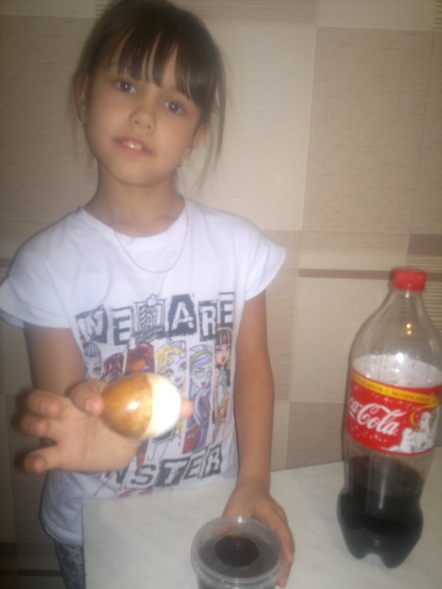 Рис.1 Опыт 1, который показывает, как воздействует «Кока - кола» на скорлупу яйца.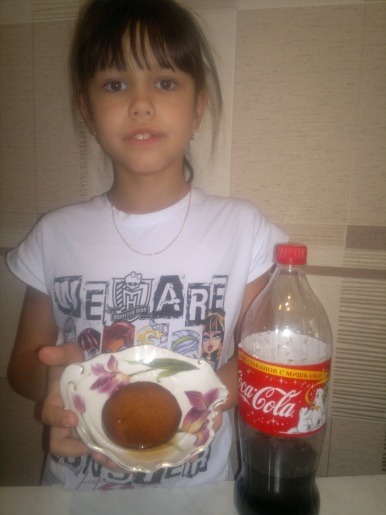 Рис. 2  Опыт 2, который показывает воздействие «Кока - колы» на мышечную структуру мяса.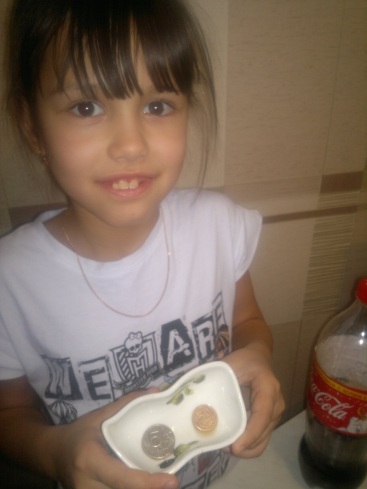 Рис. 3  Опыт 3, который показывает, как воздействует «Кока - кола» на ржавые предметы.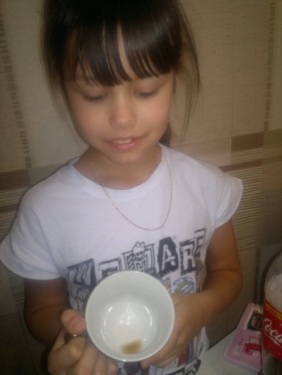 Рис. 4  Опыт 4, который показывает, как воздействует «Кока - кола» на  пятна.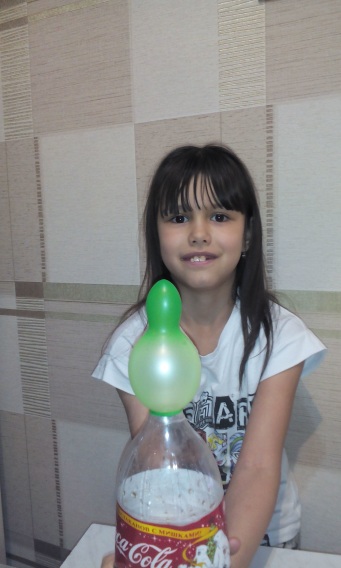 Рис. 5Опыт 5, который показывает, что  «Кока - кола» содержит углекислый газ.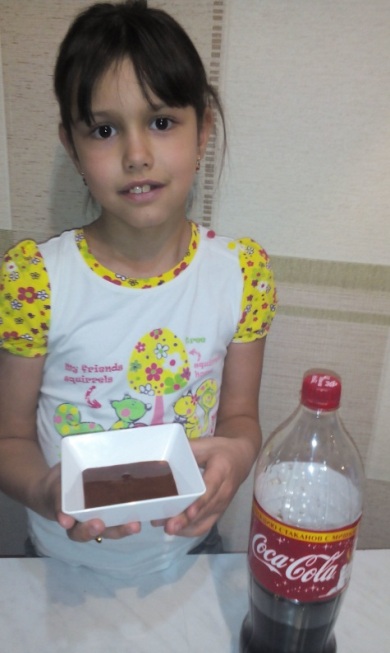 Рис. 6  Опыт 6, который показывает, что «Кока - кола» содержит большое количество сахара.